            Basic.Mathematics       Sessional.assignmentName : Eman Saeed.Id : 16986.Department : BBA.Module : 1st.Submitted to : Dr.Liaqat .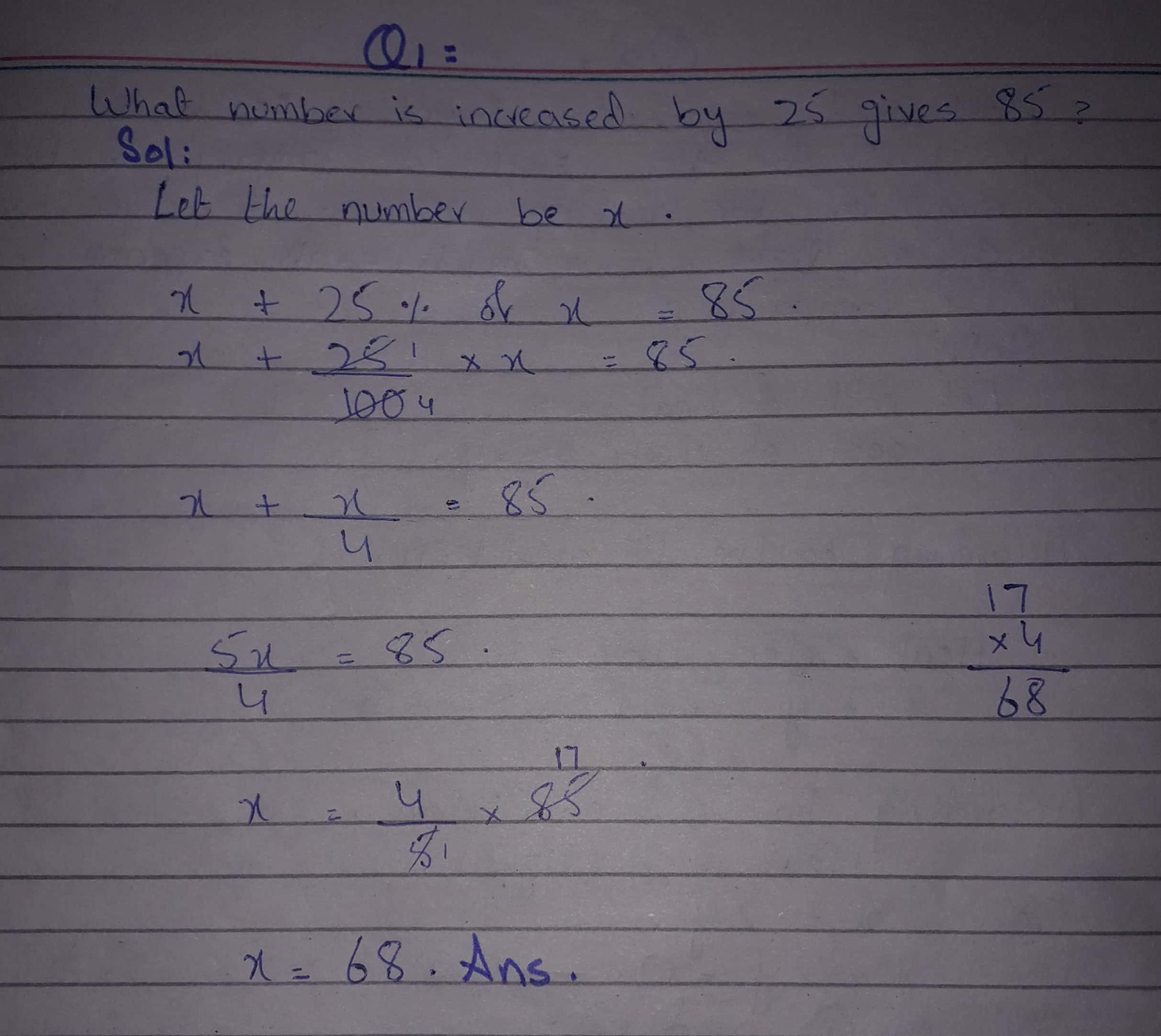 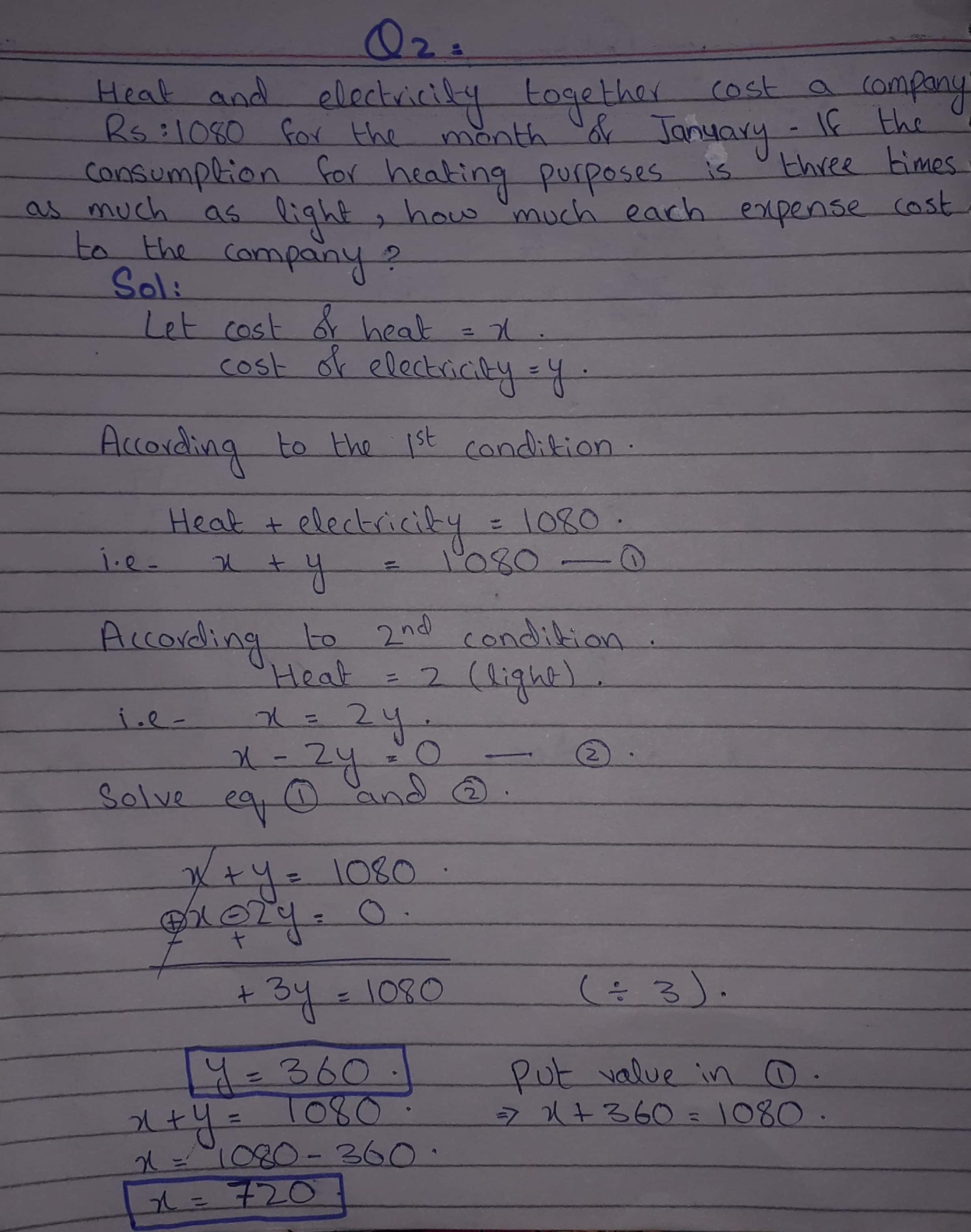 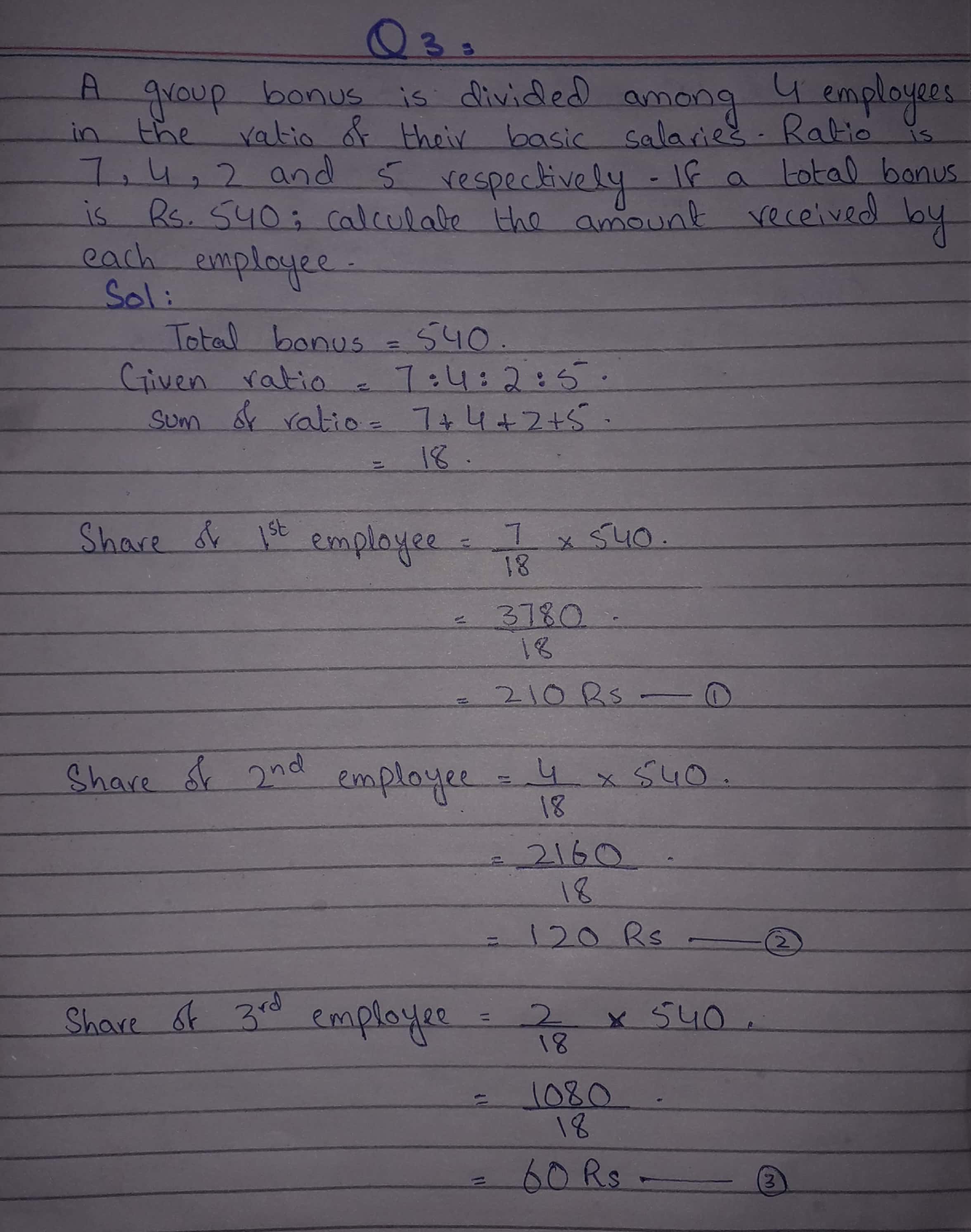 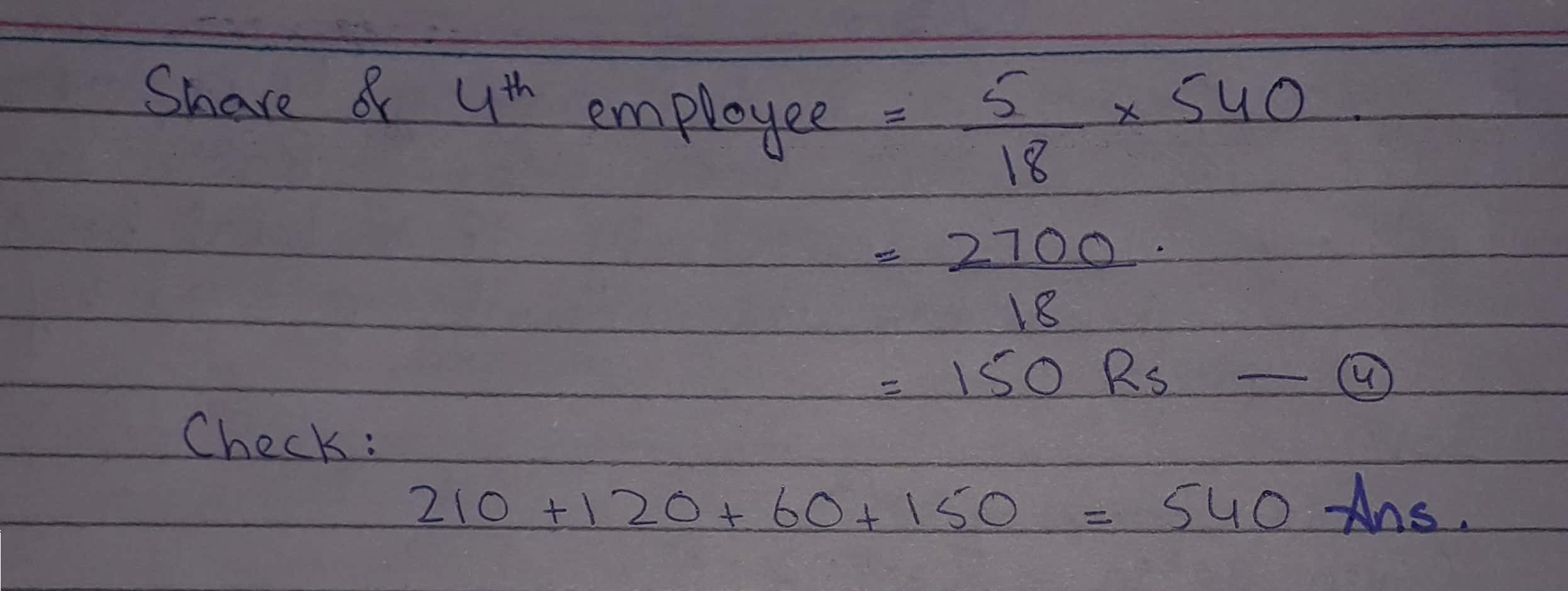 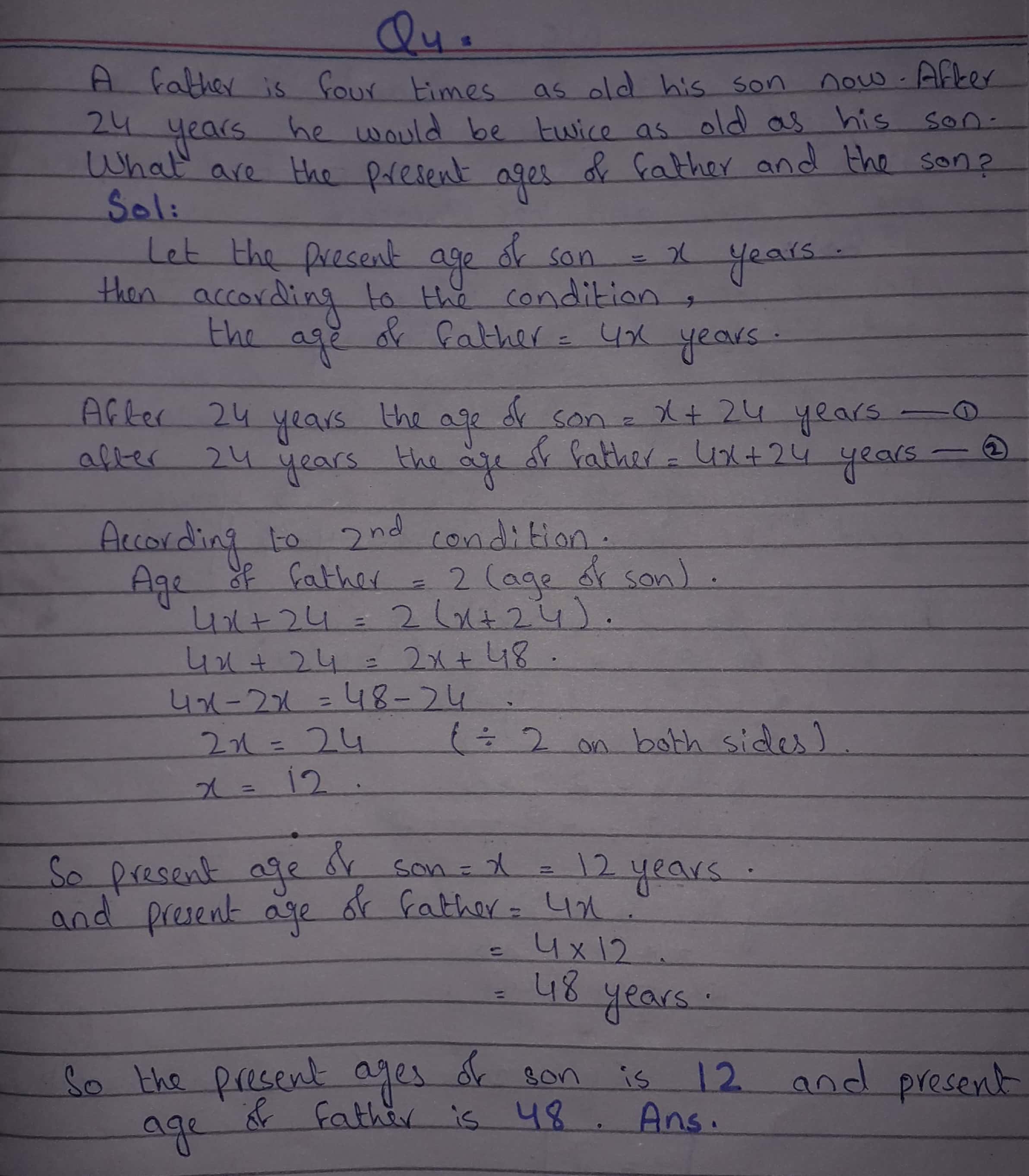 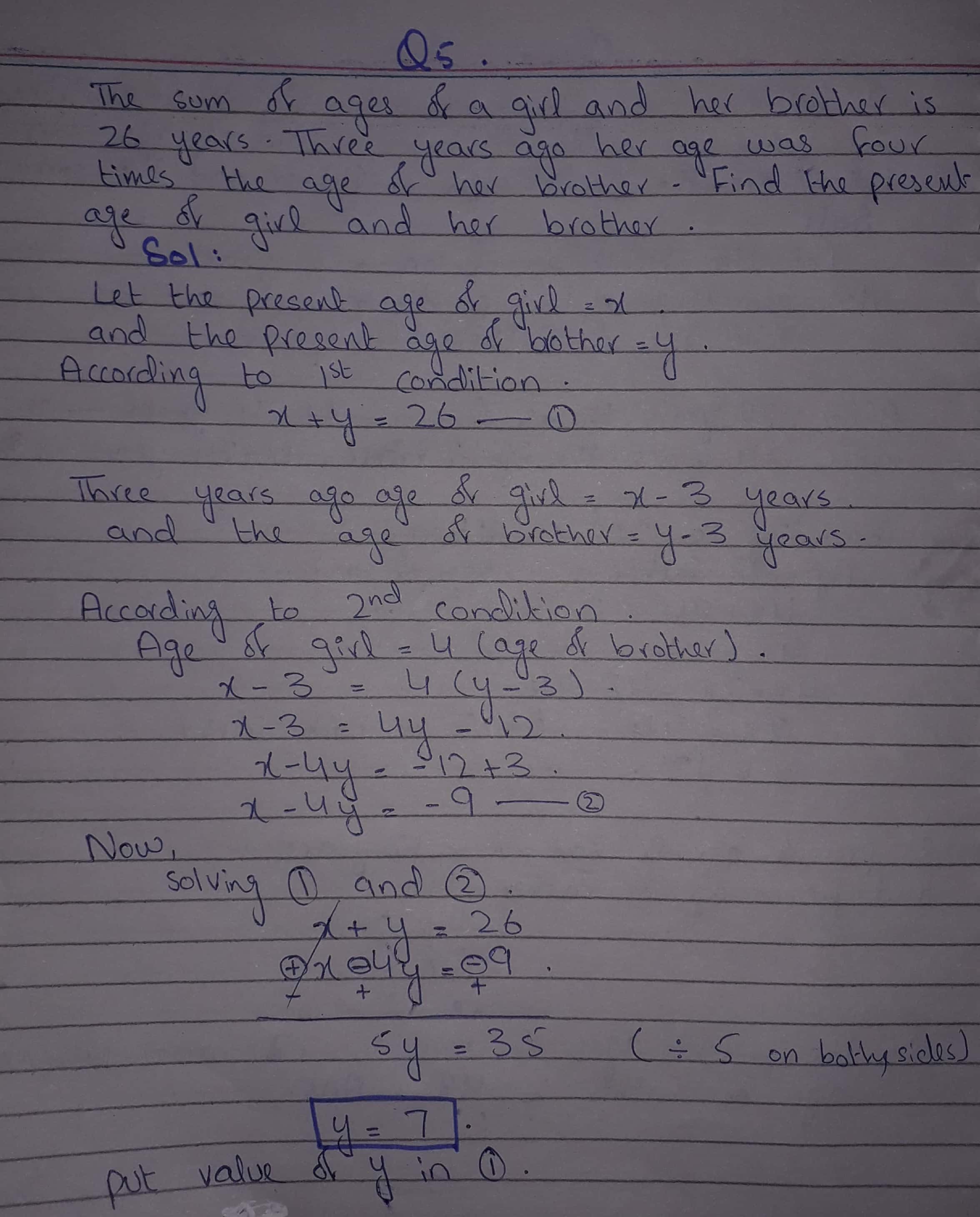 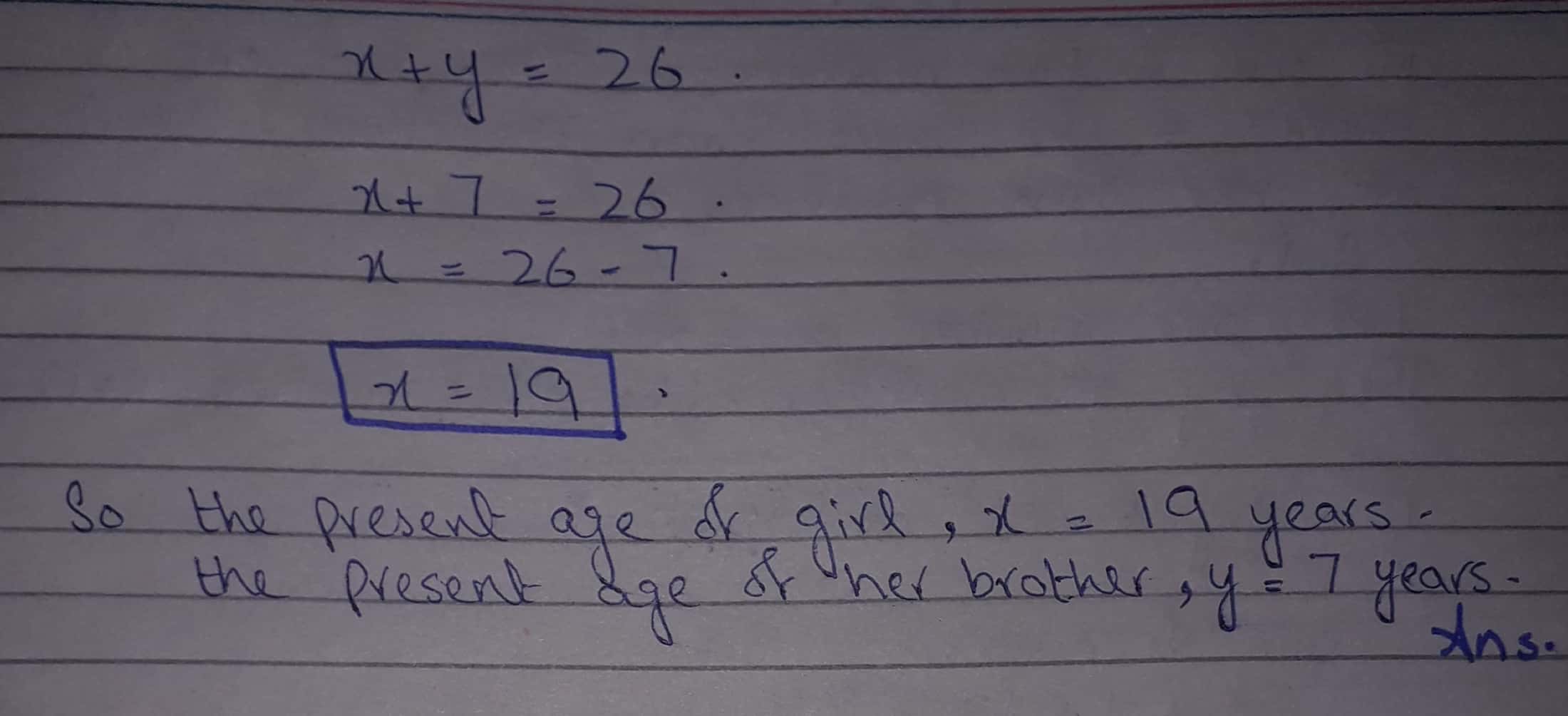 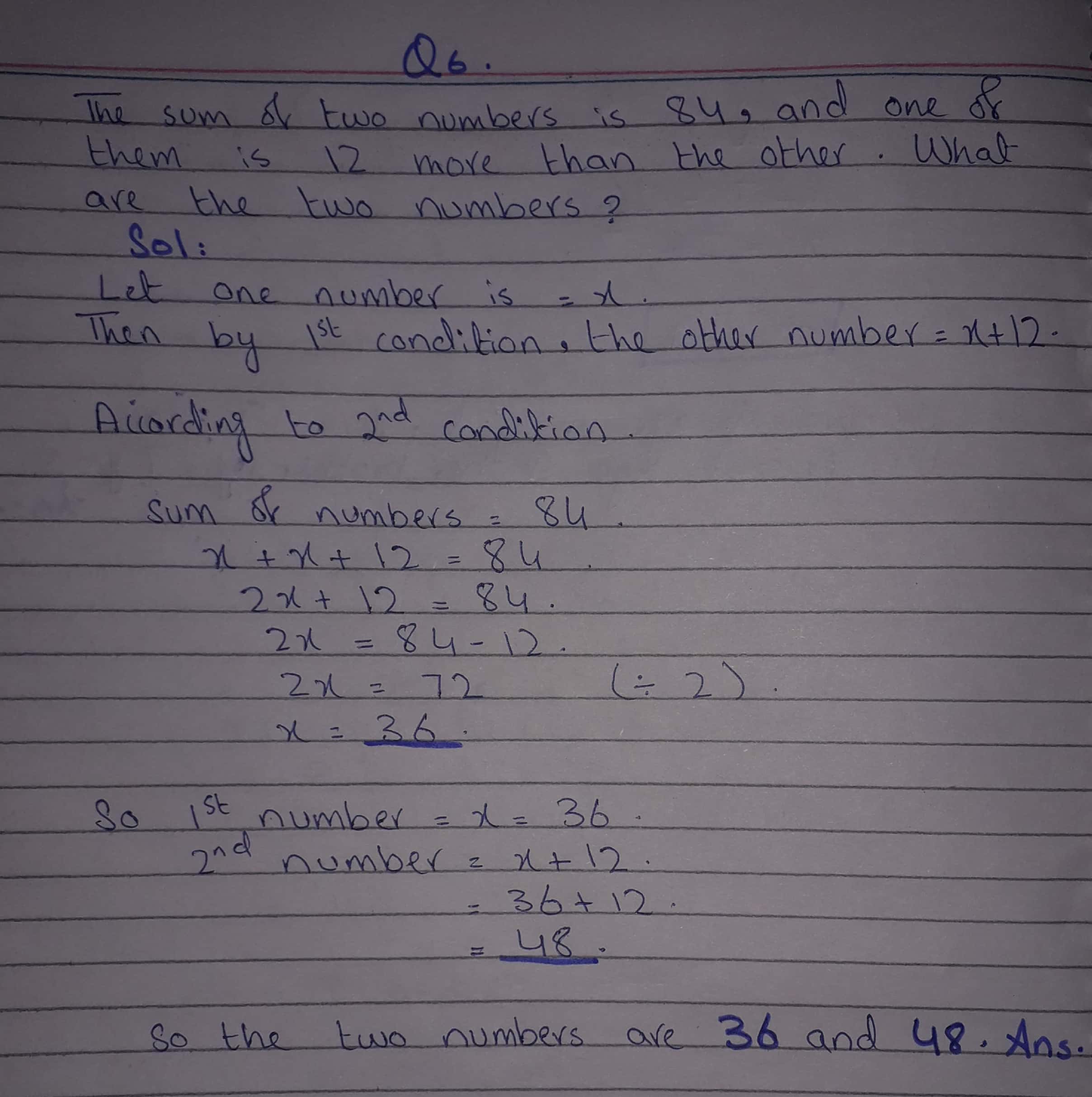 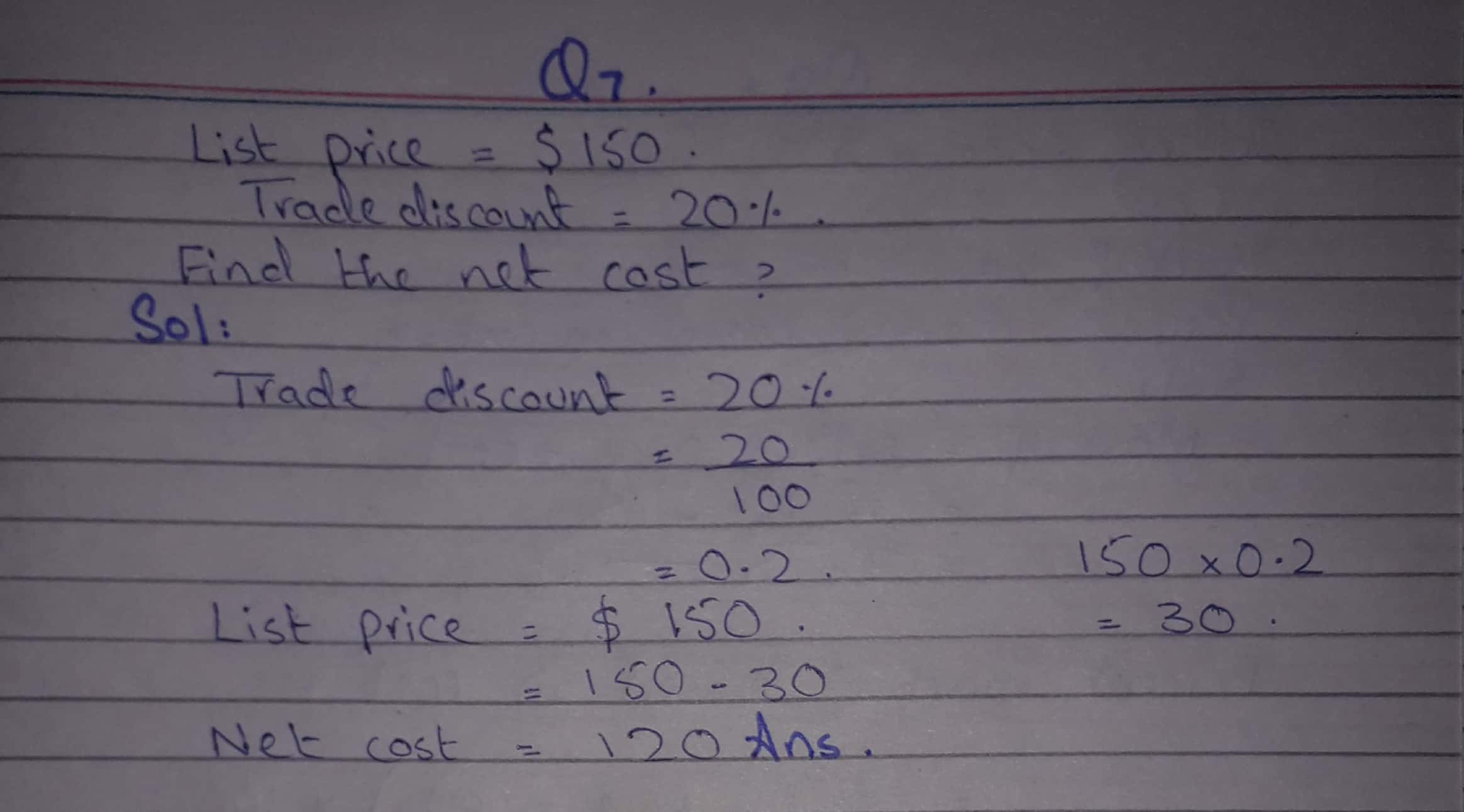 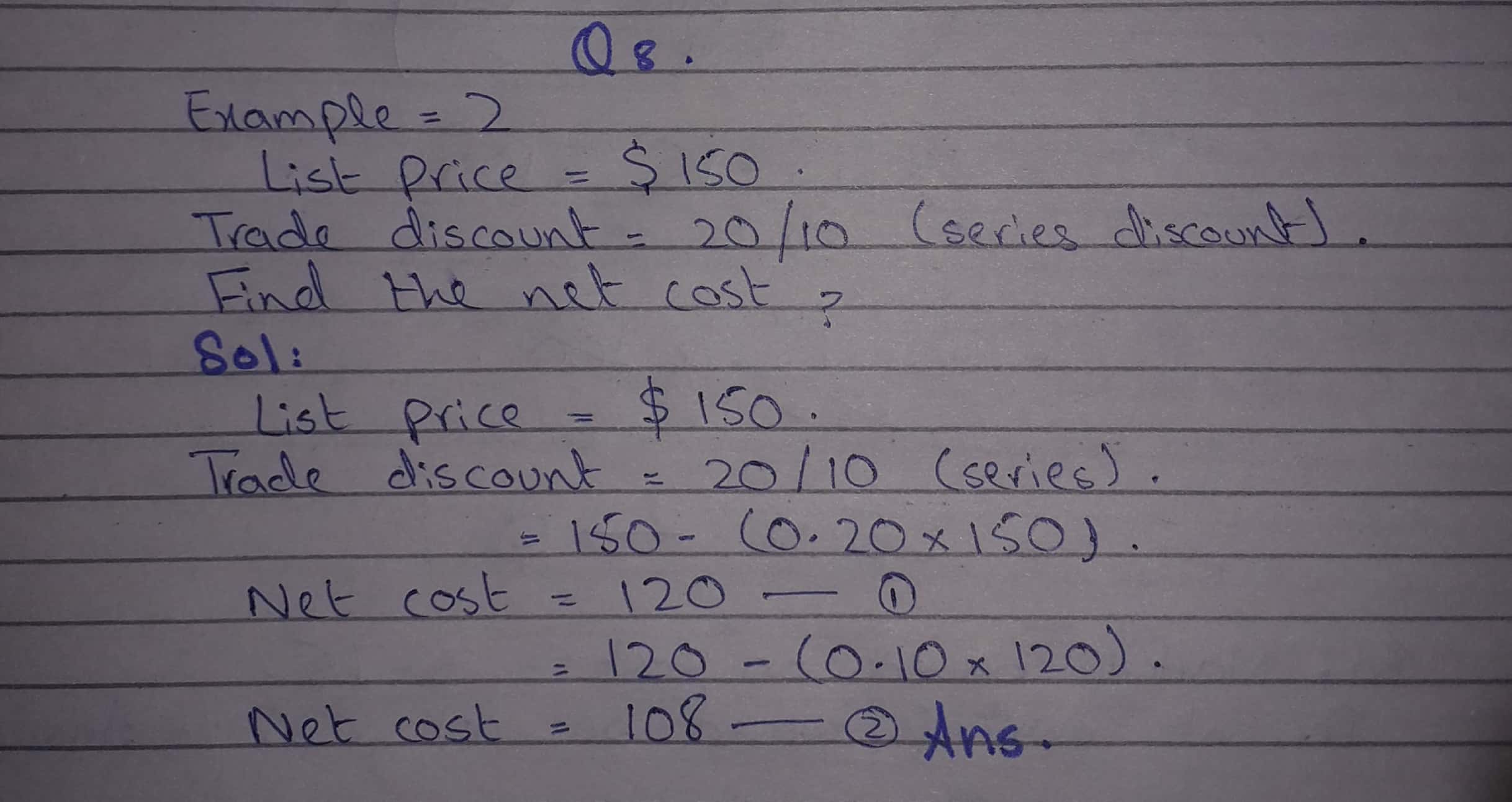 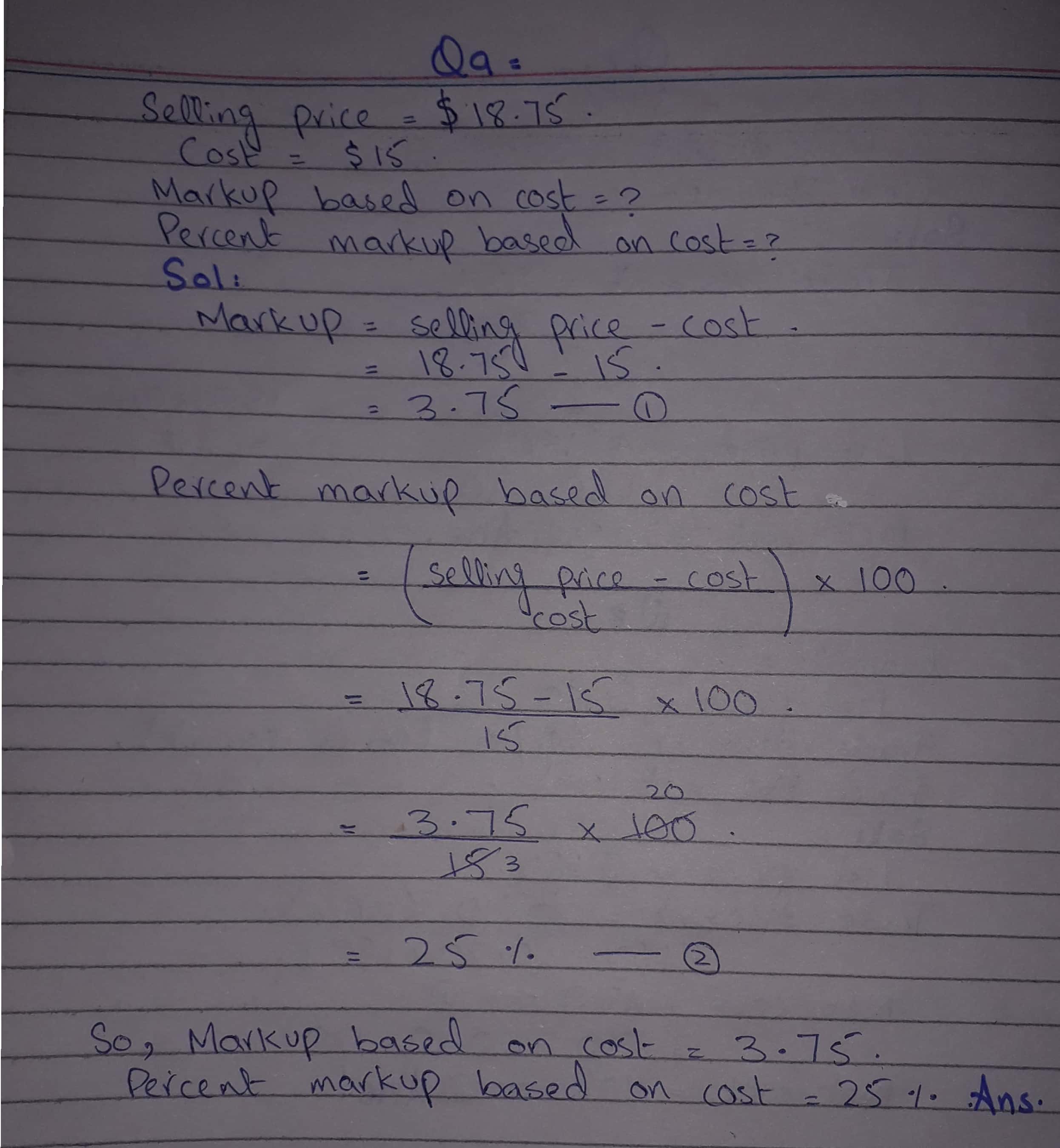 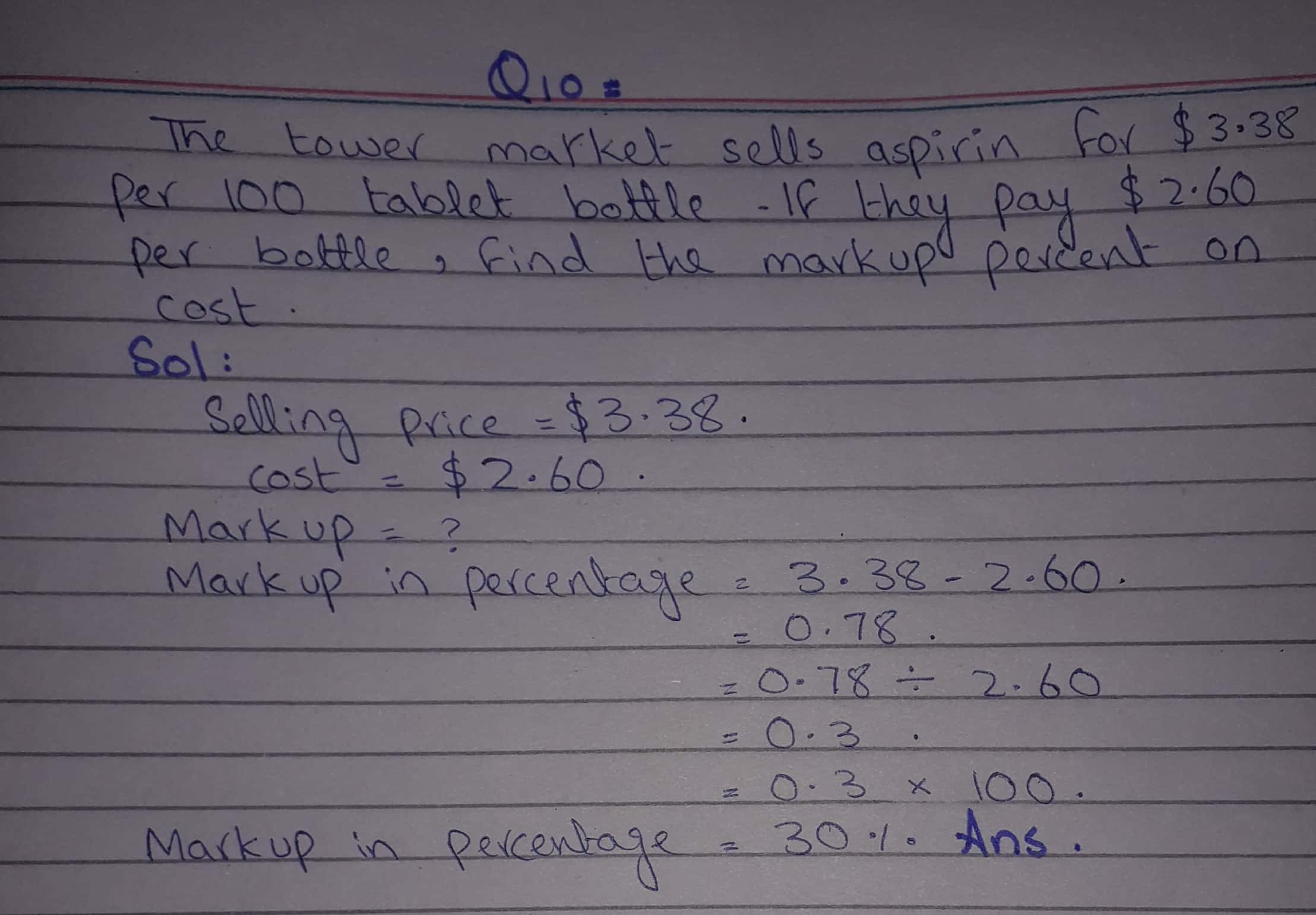 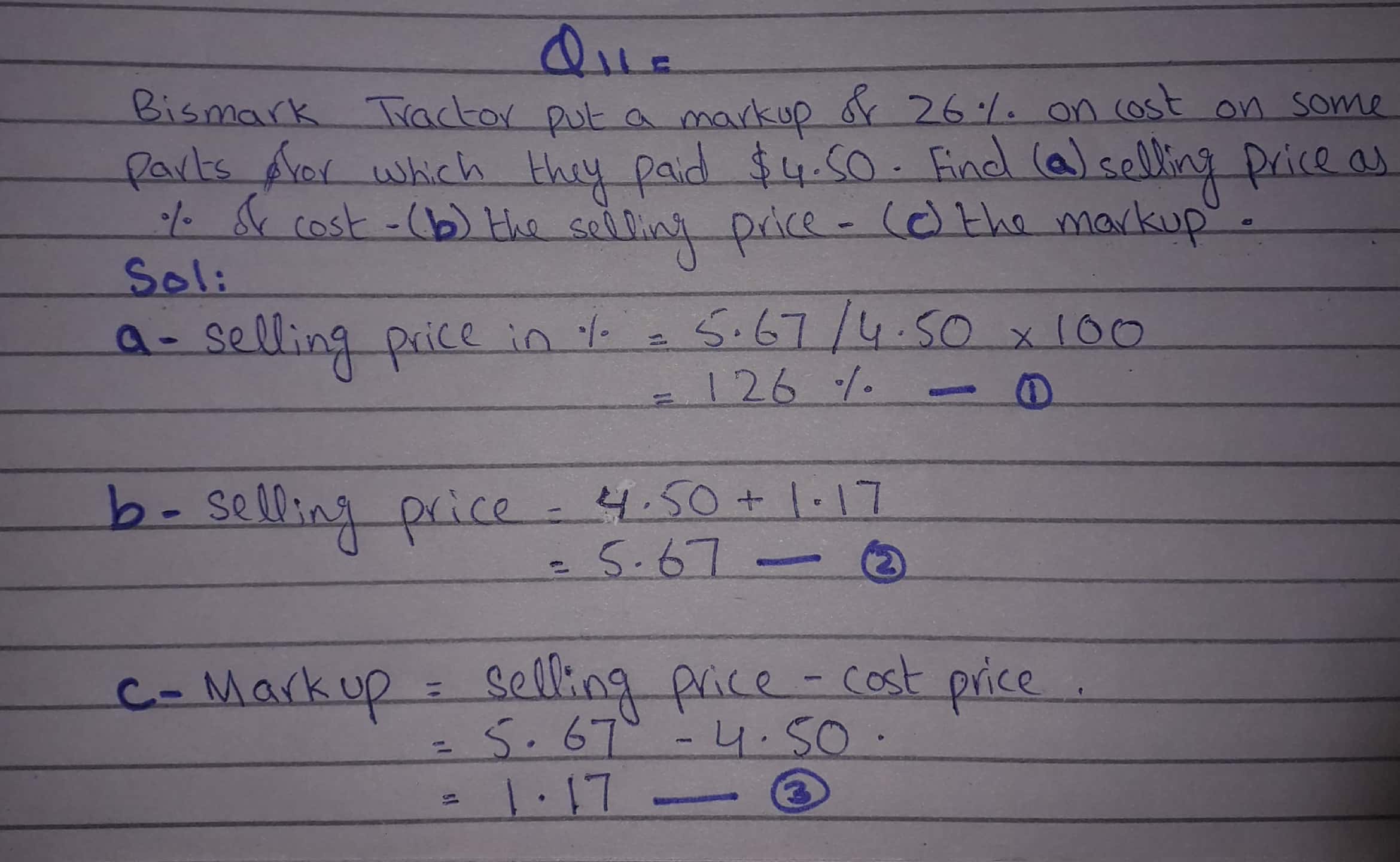 